24.06.2021 на базе ГУО «Центр творчества детей и молодежи Железнодорожного района г.Гомеля» для воспитанников летнего оздоровительного лагеря с дневным пребыванием «Дорога в творчество» прошел конкурс рисунков на асфальте «Мое счастливое детство».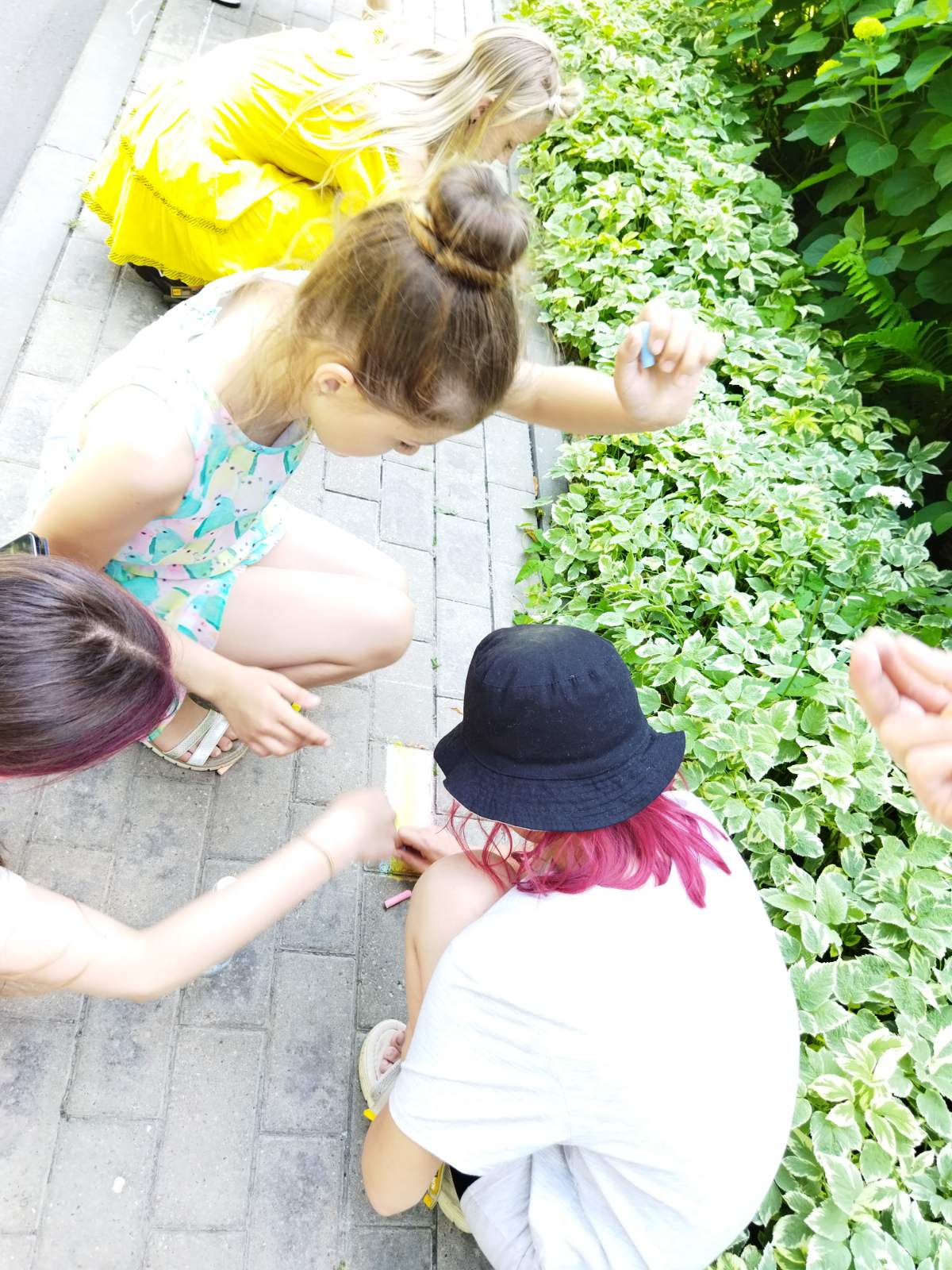 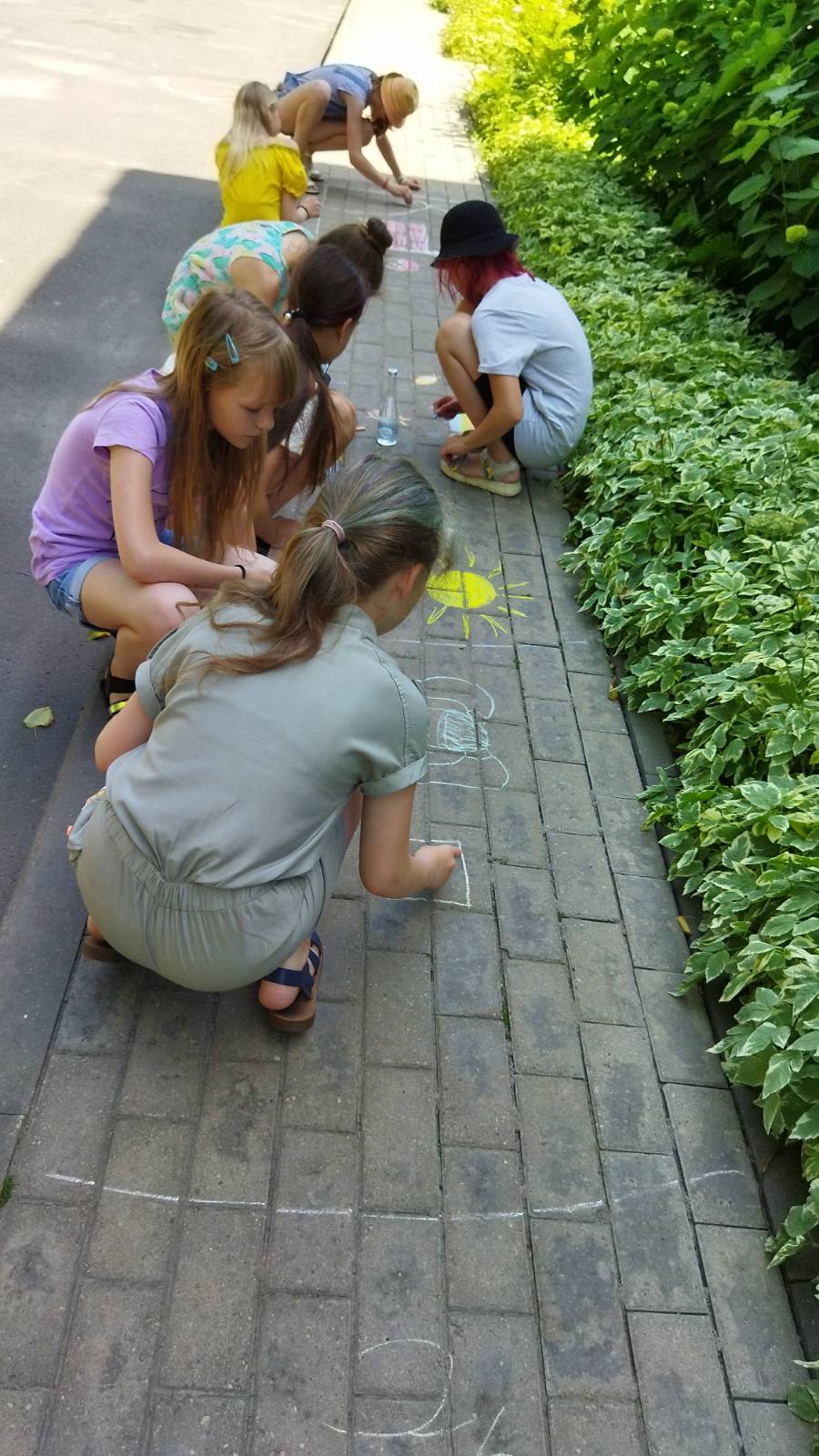 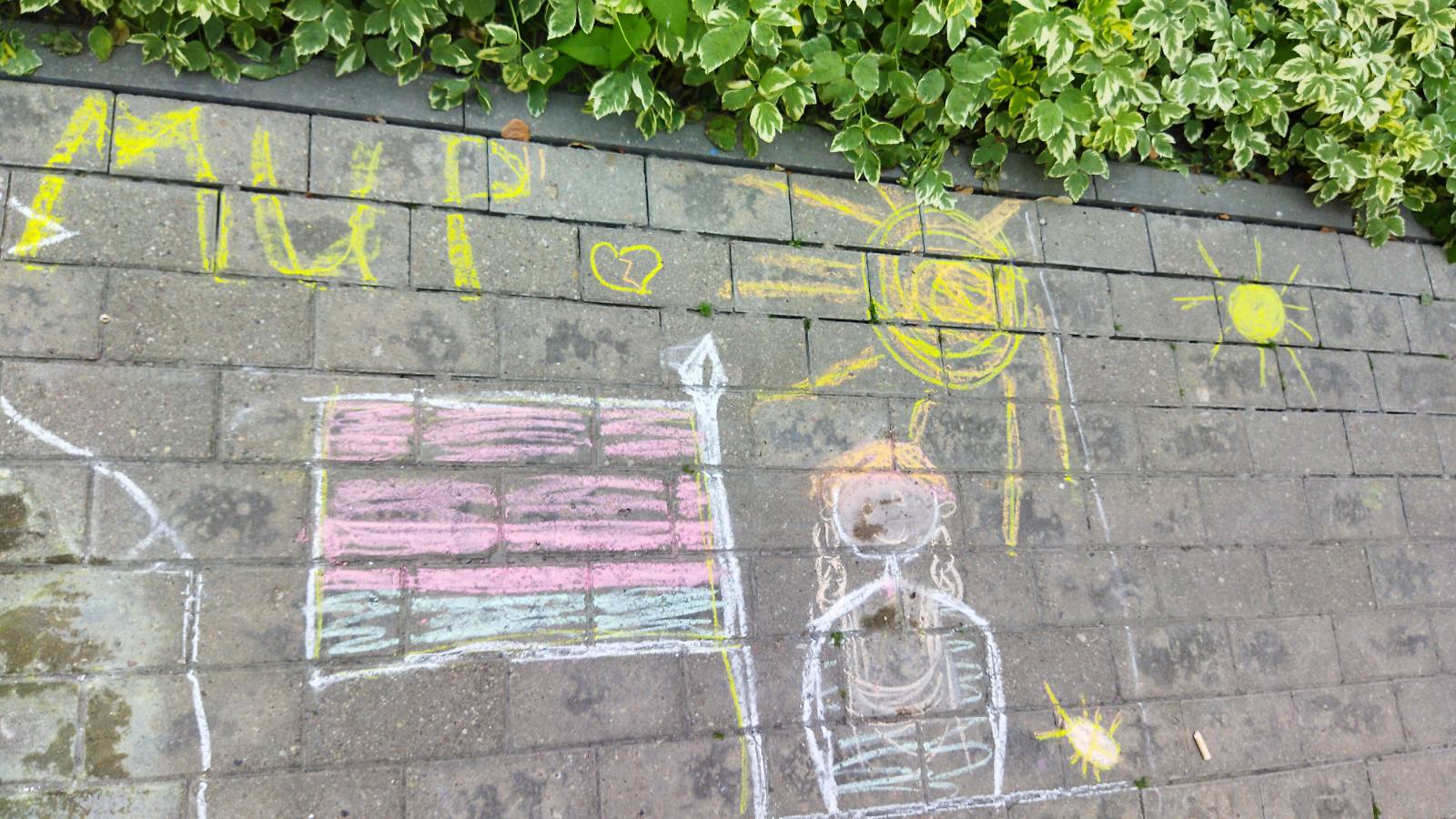 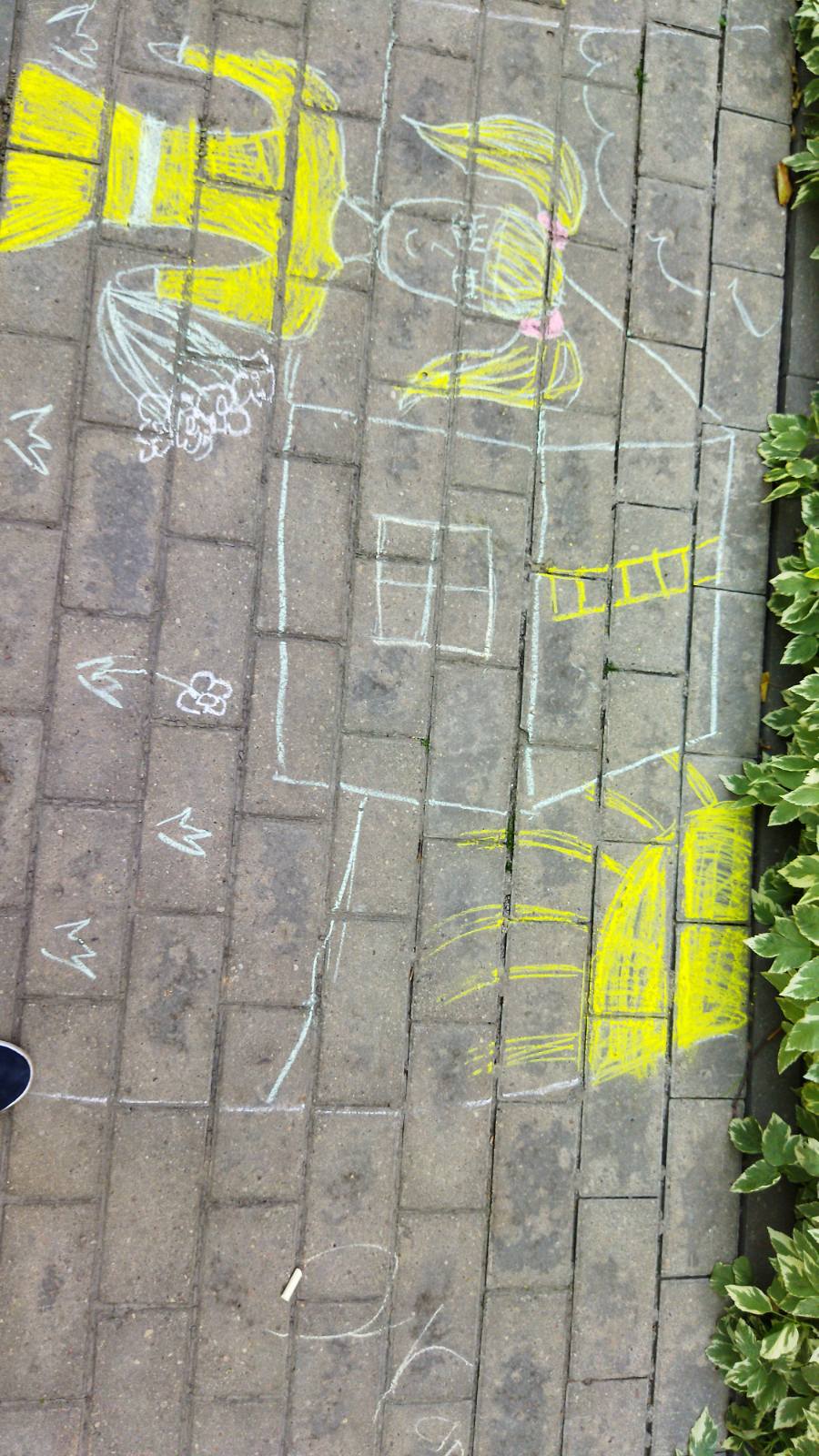 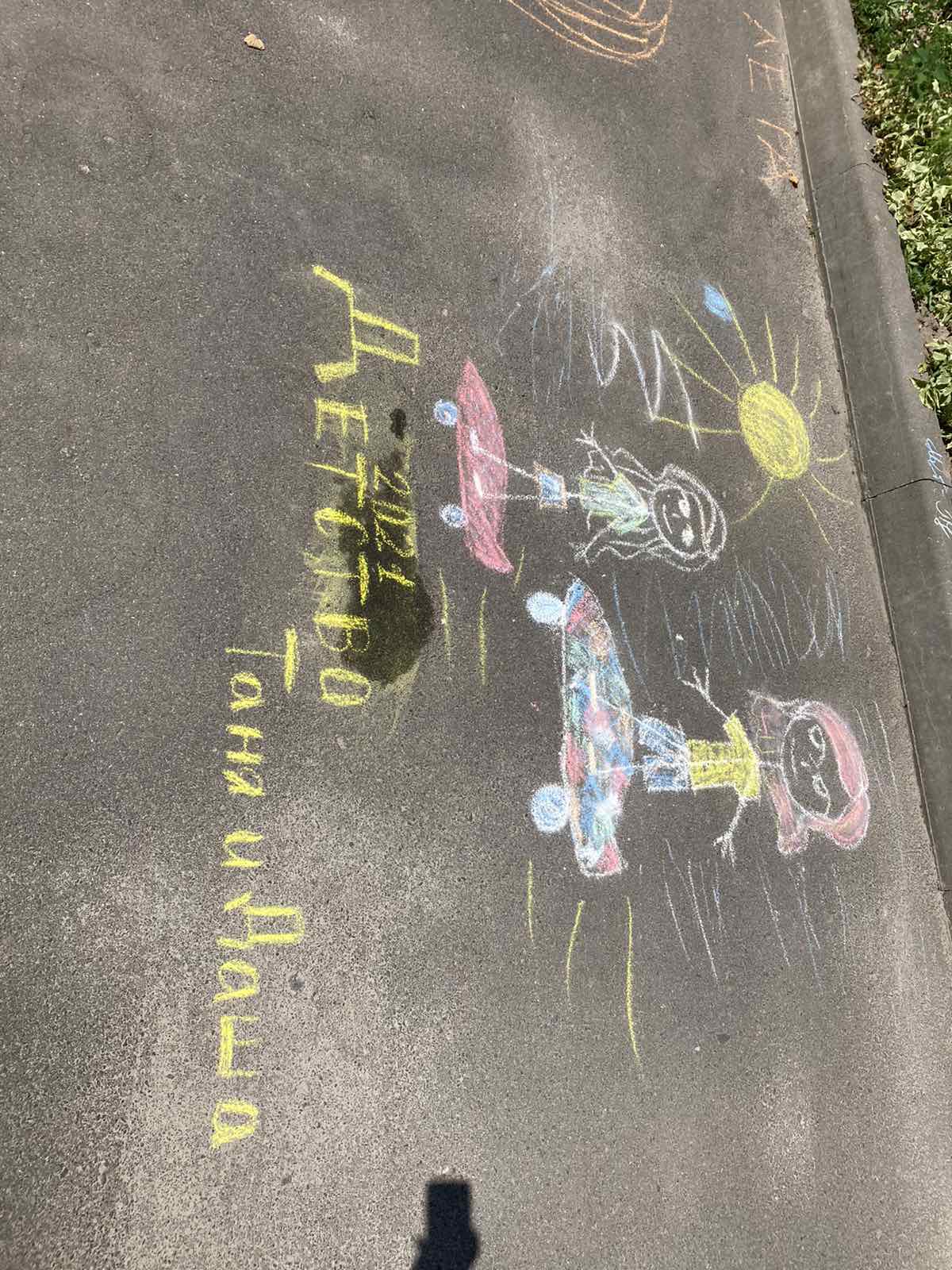 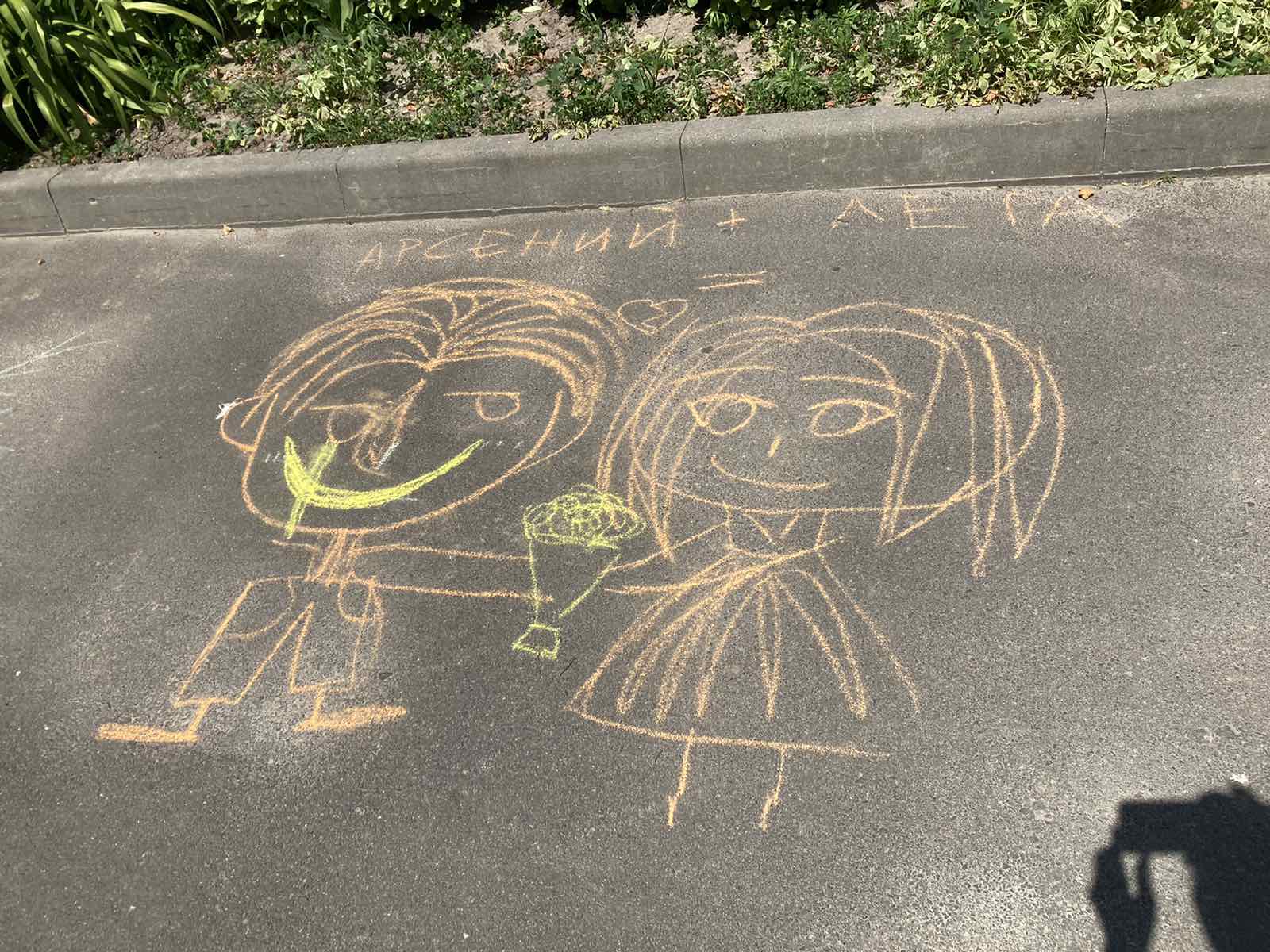 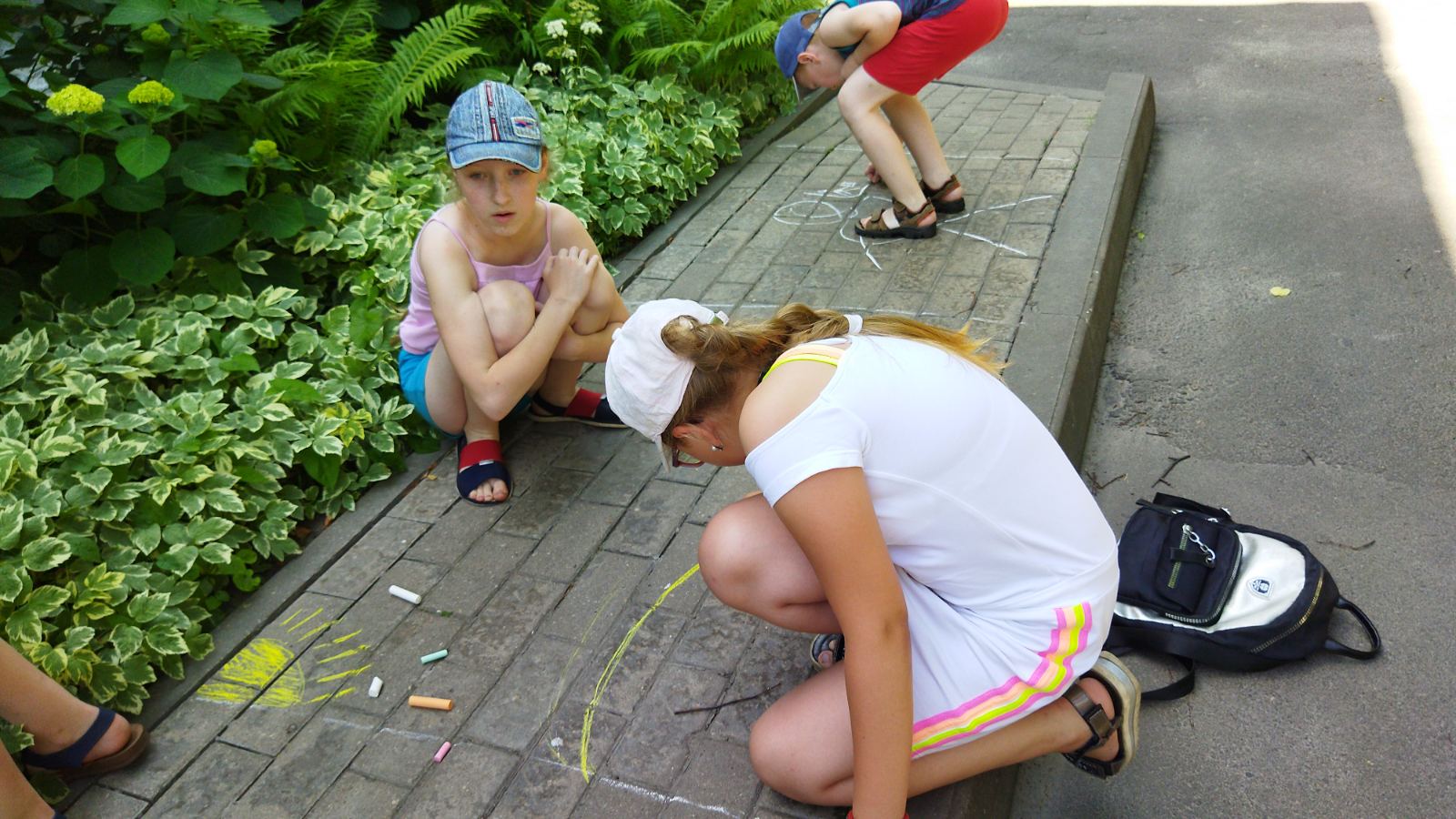 